Publicado en Madrid el 06/02/2018 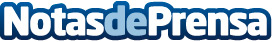 SocialBrains y Oraquo presentan su informe sobre el creciente impacto digital del turismoAnálisis del impacto online del último FITUR, elaborado por SocialBrains en colaboración con Oraquo. Una edición con más de 1.500 millones de potenciales impactos, con sorprendentes ítems en su análisis pormenorizado

Datos de contacto:David de Silva Alonso626379233Nota de prensa publicada en: https://www.notasdeprensa.es/socialbrains-y-oraquo-presentan-su-informe_1 Categorias: Internacional Nacional Viaje Madrid Turismo E-Commerce http://www.notasdeprensa.es